Data:Formando:Motivos de interesse(Breve apresentação dos motivos que despoletaram o interesse da frequência da ação: máximo de 300 carateres)Vertente teórica e vertente prática(Balanço do funcionamento da ação, relativamente às metodologias, estratégias e recursos utilizados: máximo de 1000 carateres)Dificuldades e satisfação(Comentário sobre as dificuldades sentidas e o nível de satisfação atingido: máximo de 500 carateres)Impacto na mudança das práticas (Reflexão sobre o impacto na prática pedagógica, em eventuais mudanças/reformulações: máximo de 1500 carateres)Autoavaliação (Reflexão sobre os níveis de participação alcançados, a realização das tarefas e a elaboração do trabalho final)Preencha o quadro, recorrendo a uma escala em que: I – Insuficiente 	R – Regular        B – Bom 					 		    MB – Muito Bom 	E – ExcelenteConclusões e sugestões(Balanço final da ação e sugestões para futuras ações sobre este tema: máximo de 500 carateres)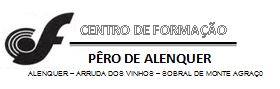 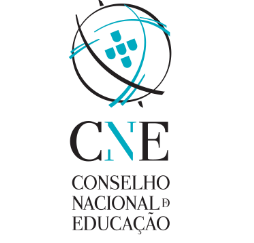 Currículos de nível elevado no ensino das ciênciasModalidade de Curso de Formação IRBMBESESSÕES PLENÁRIASSESSÕES PLENÁRIASSESSÕES PLENÁRIASSESSÕES PLENÁRIASSESSÕES PLENÁRIASSESSÕES PLENÁRIASSESSÕES PLENÁRIASRefleti sobre as comunicações apresentadas.Refleti sobre as comunicações apresentadas.Participei nos debates durante as sessões.Participei nos debates durante as sessões.Partilhei informações e experiências, sempre que possível.Partilhei informações e experiências, sempre que possível.Questionei e/ou apresentei sugestões sobre os temas em discussão.Questionei e/ou apresentei sugestões sobre os temas em discussão.ATELIERSATELIERSATELIERSATELIERSATELIERSATELIERSATELIERSPráticaExecutei as tarefas propostas com empenho.PráticaRespeitei as orientações dadas.PráticaRealizei as atividades com rigor e correção.PráticaDemonstrei competência científico-pedagógica.TeoriaDemonstrei abertura a novas ideias e aos contributos dos outros.TeoriaContribuí e aceitei os contributos dos colegas, colaborando sempre que solicitado ou de forma voluntária.TRABALHO FINALTRABALHO FINALTRABALHO FINALTRABALHO FINALTRABALHO FINALTRABALHO FINALTRABALHO FINALPonderei sobre a pertinência e oportunidade de práticas efetivas de pesquisa e investigação, conducentes à atualização de conhecimento e melhoria profissional.Ponderei sobre a pertinência e oportunidade de práticas efetivas de pesquisa e investigação, conducentes à atualização de conhecimento e melhoria profissional.Considerei a eficiência e eficácia dos efeitos da formação na qualidade de eventuais parcerias didáticas e pedagógicas.Considerei a eficiência e eficácia dos efeitos da formação na qualidade de eventuais parcerias didáticas e pedagógicas.Refleti sobre o impacto da ação na melhoria/mudança das práticas pedagógicas e das relações profissionais.Refleti sobre o impacto da ação na melhoria/mudança das práticas pedagógicas e das relações profissionais.